	Załącznik do Ogłoszenia o naborze kandydatów na ekspertów 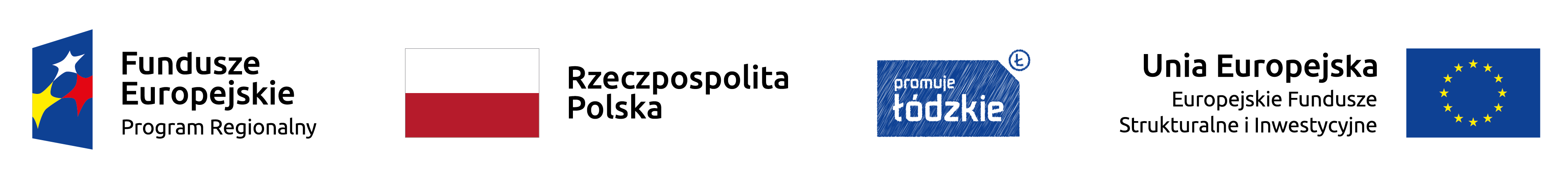 Wniosek o wpisanie do Wykazu kandydatów na ekspertów w ramach Regionalnego Programu Operacyjnego Województwa Łódzkiego na lata 2014-2020Należy zaznaczyć znakiem „X” wybraną/wybrane dziedziny i role. Wniosek składany jest jednokrotnie niezależnie od ilości ról i dziedzin.Informacje o kandydacie na eksperta  Wykształcenie:Posiadane uprawnienia/certyfikaty zawodowe:- ………………………………………………………………………………………………………………………………………...……………- ……………………………………………………………………………………………………………………….…………………………..…Przebieg kariery zawodowej:Krótki opis obowiązków wykonywanych na danym stanowisku/podczas pełnienia danej funkcji:- …………………………………………………………………………………………………………………………….………………………..- …………………………………………………………………………………………………………….………………………………………..Przynależność do organizacji zawodowych (o ile dotyczy - proszę podać nazwy):- …………………………………………………………………………………………………………..…………………………………………- …………………………………………………………………………………………………………..…………………………………………Publikacje/dorobek naukowy:Doświadczenie związane z oceną projektów współfinansowanych ze środków Unii Europejskiej:Doświadczenie związane z realizacją projektów współfinansowanych ze środków Unii Europejskiej:INFORMACJA O  PRZETWARZANIU DANYCH OSOBOWYCHZgodnie z art. 13 Rozporządzenia Parlamentu Europejskiego i Rady (UE) 2016/679 z dnia 27 kwietnia 2016 r. w sprawie ochrony osób fizycznych w związku z przetwarzaniem danych osobowych i w sprawie swobodnego przepływu takich danych oraz uchylenia dyrektywy 95/46/WE (RODO) informuje się, iż:Administratorem danych osobowych osób ubiegających się o status kandydata na eksperta i  kandydatów na ekspertów jest Zarząd Województwa Łódzkiego z siedzibą w Łodzi al. Piłsudskiego 8, 90-051 Łódź. Administrator danych wyznaczył Inspektora Ochrony Danych, z którym może się Pani/Pan skontaktować w sprawach związanych z ochroną danych osobowych, drogą elektroniczną na adres
 e-mail: iod@lodzkie.pl  lub pisemnie na adres siedziby Administratora danych.Celem przetwarzania udostępnionych danych osobowych osób ubiegających się o status kandydata na eksperta i  kandydatów na ekspertów jest:przeprowadzenie naboru osób ubiegających się o status kandydata na eksperta, wpis i prowadzenie (w tym aktualizacja) Wykazu kandydatów na ekspertów na podstawie art. 6 ust. 1 lit. b oraz lit. c RODO w związku z art. 68 a ustawy wdrożeniowej;zawarcie  umowy z ekspertem na podstawie art. 6 ust. 1 lit. b RODO.Kategoriami odbiorców danych osobowych osób ubiegających się o status kandydata na eksperta 
lub kandydatów na ekspertów mogą być:Instytucje Pośredniczące RPO WŁ;Wojewoda Łódzki lub jego przedstawiciel;organy uprawnione na podstawie przepisów prawa; inne podmioty, których udział w realizacji celów, o których mowa w ust. 3 jest niezbędny 
(np. operatorzy pocztowi, dostawcy systemów informatycznych i usług IT);wnioskujący o udzielenie informacji publicznej lub informacji sektora publicznego w celu ponownego wykorzystania wyłącznie w zakresie i przedmiocie w jakim obowiązek udzielenia takiej informacji przewidują właściwe przepisy prawa;podmioty zewnętrzne w ramach realizowanych przez nie obowiązków na podstawie porozumienia w sprawie powierzenia zadań związanych z wdrażaniem RPO WŁ.Dane będą przechowywane przez okres realizacji przez Instytucję Zarządzającą obowiązków związanych z RPO WŁ oraz zgodnie z Rozporządzeniem Prezesa Rady Ministrów w sprawie instrukcji kancelaryjnej, jednolitych rzeczowych wykazów akt oraz instrukcji w sprawie organizacji i zakresu działania archiwów zakładowych.Osoba ubiegająca się o status kandydata na eksperta, kandydat na eksperta ma prawo do:dostępu do swoich danych osobowych oraz ich sprostowania;ograniczenia przetwarzania danych osobowych na zasadach określonych w art. 18 RODO;usunięcia na zasadach określonych w art. 17 RODO.W przypadku, gdy osoba, której dane dotyczą uzna, iż przetwarzanie danych narusza przepisy RODO ma ona prawo do wniesienia skargi do organu nadzorczego, tj. Prezesa Urzędu Ochrony Danych Osobowych, adres: 00-193 Warszawa, ul. Stawki 2.Podanie danych jest dobrowolne, przy czym niezbędne do realizacji celów wskazanych w pkt. 3. Niepodanie danych skutkuje oceną negatywną Wniosku o wpisanie do Wykazu kandydatów 
na ekspertów.Załącznikdo Wniosku o wpisanie do Wykazu kandydatów na ekspertów w ramach Regionalnego Programu Operacyjnego Województwa Łódzkiego na lata 2014-2020OŚWIADCZENIEJa, niżej podpisany/a ………………………………………………………………………………………………………………………..……………(imię i nazwisko) zamieszkały/a ………………………………………………………………………………………………………………..………………………………(adres zamieszkania) legitymujący/a się dowodem osobistym ……………………………………………………………………………………………………..…(seria i numer) wydanym przez…………………………………………………………………………………………..………………………………..………….......świadomy/a odpowiedzialności karnej wynikającej z art. 233 Kodeksu karnego § 1 oświadczam, że: posiadam pełną zdolność do czynności prawnych; korzystam z pełni praw publicznych;nie zostałem/am skazany/a prawomocnym wyrokiem za przestępstwo umyślne lub za umyślne przestępstwo skarbowe;posiadam wiedzę, umiejętności oraz doświadczenie lub wymagane uprawnienia we wskazanej dziedzinie objętej Regionalnym Programem Operacyjnym Województwa Łódzkiego na lata 
2014-2020 stosownie do roli,  w ramach których ubiegam się o wpis;potwierdzam prawdziwość dokumentów składanych wraz z Wnioskiem o wpisanie do Wykazu kandydatów na ekspertów w ramach Regionalnego Programu Operacyjnego Województwa Łódzkiego na lata 2014-2020.Ponadto, oświadczam, iż zapoznałem/am się z treścią Regulaminu naboru kandydatów na ekspertów 
w ramach Regionalnego Programu Operacyjnego Województwa Łódzkiego na lata 2014-2020 zatwierdzonego uchwałą Zarządu Województwa Łódzkiego, akceptuję jego zapisy i będę się do nich stosował/aZobowiązuję się do informowania Instytucji Zarządzającej Regionalnym Programem Operacyjnym Województwa Łódzkiego na lata 2014-2020 o zmianach i okolicznościach mających wpływ na spełnienie kryteriów wskazanych w ogłoszeniu o naborze kandydatów na ekspertów w ramach Regionalnego Programu Operacyjnego Województwa Łódzkiego na lata 2014-2020 oraz okoliczności mających wpływ na spełnienie wymagań w nich zawartych. ……....................................          			      ……………………………………..……………………   	   (miejscowość, data)                                                          (czytelny podpis wnioskodawcy)  DziedzinaRola ekspertaRola ekspertaDziedzinaudziału w wyborze projektów do dofinansowaniawykonywanie zadań związanych z realizacją praw i obowiązków właściwej instytucji wynikających z umowy o dofinansowanie projektu albo decyzji o dofinansowaniu projektuAdaptacyjnośćAktywizacja zawodowa osób bezrobotnych i biernych zawodowoAktywne i zdrowe starzenie sięAnaliza ekonomiczna i finansowa projektów inwestycyjnychBudownictwoDziedzictwo kulturowe i infrastruktura kulturyEdukacja (edukacja przedszkolna, kształcenie ogólne, zawodowe i ustawiczne)Ekologiczne procesy produkcyjne oraz efektywne wykorzystywanie zasobów MŚPGospodarka odpadamiGospodarka wodna oraz przeciwdziałanie zagrożeniomGospodarka wodno-kanalizacyjnaInfrastruktura biznesowa dla MŚPInfrastruktura drogowaInfrastruktura edukacyjnaInfrastruktura na potrzeby badań i rozwoju, transfer technologii i współpraca 
w przedsiębiorstwach koncentrujących się na gospodarce niskoemisyjnej i odporności na zmiany klimatuInfrastruktura ochrony zdrowiaInfrastruktura opieki społecznejInfrastruktura prywatna na rzecz badań naukowych i innowacjiInfrastruktura publiczna na rzecz badań naukowych i innowacjiInwestycje w infrastrukturę, zdolności i wyposażenie w przedsiębiorstwach związane bezpośrednio z działaniami badawczymi i innowacyjnymiNauki inżynieryjne i techniczneNauki medyczne i nauki o zdrowiuNauki przyrodniczeNauki rolniczeNiskoemisyjny transport miejskiOcena oddziaływania na środowiskoOchrona powietrzaOchrona przyrodyOdnawialne źródła energiiOgólne inwestycje produkcyjne w małych i średnich przedsiębiorstwachOpieka nad dziećmi do lat 3Partnerstwo publiczno-prywatnePomoc publicznaPrawo budowlaneProcesy badawcze i innowacyjne w MŚPProjekty w zakresie efektywności energetycznej i projekty demonstracyjne w MŚPPrzeciwdziałanie wykluczeniu społecznemuRewitalizacja i rozwój potencjału społeczno-gospodarczegoRozwój działalności MŚP, przedsiębiorczość i tworzenia przedsiębiorstwRozwój gospodarki turystycznejSpecjalistyczne usługi doradcze świadczone przez instytucje otoczenia biznesu, 
w tym programy inkubacji i akceleracji startupówTechnologie informacyjno-komunikacyjneTermomodernizacja budynkówTransfer technologii i współpraca między uczelniami a przedsiębiorstwamiTransport kolejowyTransport multimodalnyUsługi i aplikacje TIK dla MŚPUsługi społeczne i zdrowotne na rzecz osób zagrożonych ubóstwem lub wykluczeniem społecznymZaawansowane usługi wsparcia dla MŚP i grup MŚP, w tym usługi w zakresie marketingu, zarządzania i projektowaniaImię:Nazwisko:Tytuł naukowy/zawodowy / specjalizacje (jeśli to możliwe wskazać specjalizacje wg klasyfikacji OECD lub NACE w najwyższym stopniu szczegółowości)Tytuł naukowy/zawodowy / specjalizacje (jeśli to możliwe wskazać specjalizacje wg klasyfikacji OECD lub NACE w najwyższym stopniu szczegółowości)PESEL:PESEL:Dane do kontaktuDane do kontaktuAdres do korespondencji:Adres do korespondencji:Numer telefonu:Adres e-mail:Lp.Szkoła / UczelniaKierunekRok ukończeniaUzyskany tytuł12Lp.Miejsce pracyData rozpoczęcia    pracyData zakończenia pracyStanowisko/Funkcja12Lp. Tytuł publikacjiWydawcaRok12Lp. ProgramPriorytetLiczba ocen12Lp. ProgramOkres realizacjiStanowisko/Funkcja12miejscowość, datapodpis wnioskodawcy